          时代传奇教育简介北京时代传奇教育科技发展有限公司，成立于2005年，专注为7-17岁国内外中小学生提供军事、心智、学能、特色趣味、游学等各种主题式、营地式高端冬夏令营项目，中小学课外实践活动，以及周末（亲子）活动、家庭智慧父母课堂等素质教育主的专业教育机构。活动内容以“青少年综合素质成长”作为切入点，旨在培养青少年的自信、心智成长、学习能力、领导力、自立能力、良好的行为习惯、团队合作能力、解决问题的能力、全面交流的能力。截止目前已累积接待冬夏令营营员9万余人，中小学课外实践活动130余万人次，学员遍布全国以及美国，加拿大，意大利等海外。目前“时代传奇教育”旗下有国内冬夏令营以“军事”为主题的“主题营”模式开拓者，也是国内军事主题营中NO.1领军者—中国青少年军事训练营，以及国内唯一一个将心理学和教育学完美结合运用于青少年素质拓展和心理行为教育，并且拥有自主知识产权、曾获北京大学唯一官方授权和学术指导的心航线中国青少年成长训练营的两大品牌。“时代传奇教育”旗下营地—北京航天科普教育基地作为“中国青少年军事训练营”品牌项目实施基地，营地位于北京市大兴区庞各庄万亩梨花之中，占地600余亩，营地内有户外拓展（陆地、水上、高空）、自救互救训练中心、篮球场、专业CS场地、大型礼堂、教室、食堂、澡堂等专业场地，是北京市教委指定的中小学生课外实践活动基地，另与某现役军事基地战略合作，让营员体现真正的部队生活！同时，时代传奇教育与北京香堂国际训练基地形成战略合作，作为心航线中国青少年成长训练营专用挂牌基地，基地位于风景迷人的北京昌平香堂文化新村，占地500余亩，条件完善，准四星级别，同时容纳1500人就餐以及600人住宿，拥有中国乃至亚洲最适合拓展训练的花园式的培训基地。我们的愿景＆未来我们想成为青少年成长路上的灯塔青少年时期是决定一个人未来成长的关键时期情商心智决定了成长的高度学能决定了成长的宽度人文素养决定了发展的深度良好的行为习惯决定命运我们希望通过丰富多彩的活动，为处于青少年时期的你们照亮前行的路我们致力于打造专业，高品质，多主题，全国领先的青少年素质教育专业平台我们的宗旨：为现在和未来的青少年，提供高素质、卓越的军事训练、军事拓展活动培训，在全中国的教育领域提倡全方位培养的多元化理念。作为责任，我们将会不断引进领先的行业学术团队、不断增长的合理利润和价值，从而令我们的教辅老师、企业以及与我们所服务的青少年共同发展。我们的信念：强大源自于内心的坚持！专注、创新是我们成功的基石！高品质、高效率的服务模式是我们立足之本！我们珍视个人的专长与规范化的服务流程相结合！为了教育的未来，为了未来的教育，不断前行!2017年冬令营课程线路说明心航线中国青少年成长训练营（2017年冬令营）一、品牌介绍心航线中国青少年成长训练营（即“原北京大学中国青少年成长训练营”）隶属于“时代传奇教育”旗下高端夏冬令营品牌，作为曾经由北京大学唯一正式审批立项的青少年活动，成为了北京大学面向青少年的一扇窗口，也成为了夏令营行业第三代行业标准的制定者，给全国青少年儿童提供一个“益智健心、体验成长、走进高校、感受名师”的平台!心航线中国青少年成长训练营不断整合国内外的优秀教学资源，依托百年名校北京大学教育学系和心理系，历时十四年，形成了一套将心理学和教育学研究成果运用于青少年心理成长培训的课程体系，包含了心智成长系列、学能成长系列、心智学能综合特色成长系列等多个冬夏令营主题课程。十四年来，“心航线中国青少年成长训练营”以培养和促进孩子的心灵智慧成长为目标，通过专业而精彩的课程设计、良好的教学条件、优秀的师资、贴心的组织服务，给全国的学生和家长留下了深刻的印象，在中国青少年儿童素质教育培训领域中竖起了一面鲜明的旗帜，同时也引领和规范着国内整个冬夏令营行业。作为走向国际化的一个品牌形象，将一如既往地充分发挥自身一流的教育资源，为提升青少年的综合素质不懈努力，做中国乃至世界知名的冬夏令营！中国唯一将心理学和教育学相结合的专业冬夏令营机构中国最先拥有自主知识产权的冬夏令营机构中国唯一曾获北京大学官方授权和学术指导的冬夏令营机构青少年情智教育、健康成长的权威基地二、品牌发展历程2002年国内首个青少年心智训练营诞生，首届“心航线青少年素质训练营”成功举办，接待营员1000多人。2004年心航线训练营和北京大学国际旅行社共同发起品牌联盟，全国30家教育旅行社加入了本联盟。2006年心航线作为青少年心智教育先锋，首次获得北京大学正式立项审批，更名为“北京大学中国青少年训练营”,是迄今为止唯一一个获得北大批文的青少年训练机构。2007年依托北大、清华、北师大和中科院等高校的科研和教学资源，成立心航线教育发展研究中心，为600多所学校的学生提供心理测验、心理咨询和心理辅导等服务，并接待冬夏令营营员6000余人。2009年成立心航线夏令营学校，与中央七台联合举办“留守儿童夏令营”，积极从事社会公益活动。心航线联手老山击剑馆为东亚银行客户进行“理财小当家”财商教育活动。2010年心航线和中国心理教育网结成战略合作伙伴关系,心航线开辟将心理测量和心理教育相结合的教育和服务模式。2012年心航线和西班牙巴塞俱乐部、北京北奥集团签署战略合作伙伴协议，成为西班牙巴萨中国青训营合作伙伴。心航线和北京大学共同成立体育与心理健康中心，并承办中央电视台五套共同开发啦啦操夏令营。2013年心航线联合中国教育电视台网络频道、海南旅游学院、西安交通大学等机构，开展“青少年一定要去的36个城市”启动仪式，心航线开始新的航程……2014年心航线和中信建投结成战略伙伴关系，共同探讨中国青少年的财商教育和心理成长。2015年心航线启动文化部儿促会华语风采大赛，全球建立50家赛区，来自世界各国的万名学生参与这一青少年圣殿联手中投视讯，打造优秀青少年和教师的风采展示平台2016年心航线教育和时代传奇教育达成战略合作，心航线中国青少年成长训练营品牌正式纳入“时代传奇教育”旗下。三、专家委员会和师资团队（一）专家委员会委员•林群：中国科学院数学所研究员，中国科学院院士。•潘厚任：中国科学院空间中心研究员，教授。•张顺燕：北京大学数学学院教授，博士生导师，著名数学家。•孙万儒：中国科学院微生物研究所研究员，博士生导师；中国生物工程学会继续教育工作委员会主任、工业与环境委员会委员。•陈少峰：北京大学哲学系伦理学教授，日本早稻田大学和北大联合培养博士。•位梦华：著名科学家，中国北极考察队首席科学家。•王极盛：中国著名心理学家、著名高考研究专家、中国科学院博士生导师。•吴瑞华：中国科学院心理研究所研究员，共青团中央、中国科学院和全国少工委组织的“青少年走进科学世界”科普活动专家指导委员会委员。•郭宝平：北京大学哲学系教授博士生导师•郑日昌：北京师范大学心理系教授，博士生导师，中国心理学会副会长。•陶沙：北京师范大学发展心理研究所教授。•丛立新：北京师范大学教育学系教授，博士生导师。•陈纪英：全国心理卫生学会会员，北京市教育委员会心理健康教育指导委员会委员，北京市教育心理研究会理事，海淀区教育心理学研究会常务理事。中国青年报“青春热线”义工心理咨询员，清华大学心理咨询中心心理热线督导。•蔺桂瑞：副教授，首都师范大学心理咨询中心主任，北京高教学会心理咨询研究会副秘书长，中国心理卫生学会大学生心理咨询专业委员会理事，中国人民大学心理学研究会理事，北京高校心理咨询专业督导，团中央《雄鹰热线》特聘专家，北京崇文区教育局心理健康教育顾问，北京密云县教育局心理健康教育顾问。•钱志亮：北师大教育学院副教授、硕士导师。研究方向为儿童发展问题咨询、特殊需要儿童教育。曾任北师大实验小学书记,兼任中国儿童安康成长专家委员会秘书长、中国教育学会中青会秘书长、国家未成年人保护法修订工作专家委员。有专著8部，腾讯教育专家。•张甜：北京幼小衔接研究专家，奥鹏教育幼儿教育组专家。•鲁杰：中国家庭教育学会理事幼吾幼儿童心理教育中心主任儿童心理专家，家庭教育专家。曾多次出席中央少儿成长在线，中央电视台宝贝一家亲、中央教育电视台伴随成长，曾多次出席中央七台《东方儿童》名家咨询及北京八台《妈妈宝宝》电视栏目专家咨询，北京八台妈妈宝宝专家咨询电视节目，是新浪网亲子中心，中国儿童思维网等多个大型网站的在线育儿专家。•John Cheng：夏威夷大学中美文化系教授、博导，中美文化交流中心主任。•张伯源：北大心理系博导，中国健康教育研究所研究员，中国心理卫生协会心理咨询与心理治疗委员会副主任。•黄翯青：北大心理系博士，北大体育与心理健康中心研究员，心航线训练营专家。•王雪琳：北大研究员，心理学硕士，世界记忆大师教练，训练营讲师团队总教练。•左朋：心航线心智教学组组长，毕业于传媒大学播音主持系，心航线金牌教师。•阚旎：世界记忆大师教练，记忆力专业讲师，心航线金牌讲师。•刘振华：北大素质拓展中心主任，心航线高端营素拓师，心航线金牌拓展师。•侯思利：教育学学士，三年带学生团队经验，心航线优秀营长，心航线专业素拓师。•王天华：教育学学士，心航线金牌教师，幼小衔接专家，少儿口才专业培训师。•杨生：教育学学士，心航线金牌教师。（二）、训练营的师资团队（授课专家、讲师、辅导员、素拓师）•√　中科院院士•√  北大、清华的知名教授•√　北京大学和北京师范大学的优秀心理教师•√　北大附中、人大附中和清华附中的优秀一线教师•√　全国知名汉语专家、全国作文等级考试资深教练•√　中国作文大赛、作文考级专家委员会特聘专家•√　国内一流的潜能开发大师　•√　近年来全国各地的高考状元•√　国际中学奥林匹克数学等学科竞赛的金牌及其他奖牌获得者•√  专业拓展机构素质拓展师•√  北大、清华在校的优秀本科生和硕士、博士研究生•√  北京高校在校优本科生、研究生四、训练营介绍（一）、课程优势1、亲历北大/清华求学生活历年来在清华大学和北京大学名校体验游学。心航线也是唯一一个曾获北大正式批文的训练营项目，中小学生素质教育与高等教育有机融合的课程和师资；训练营辅导员全部由北大学子及北京名牌高校的在校大学生组成，辅导员和营员一起学习、一起生活，让训练营营员们全方位体验北大求学生活。2、构造素质教育平台通过设计精巧、形式新颖的多元化、开放式的教学活动，为全国中小学生提供一个全面提升综合素质、开发多元智能体系的综合素质教育平台。3、提升知识能力培养优秀的团队精神和健康的竞争意识，通过心智、学习能力、国学文化、科技素养和人文素养的培养为孩子成为21世纪的栋梁之材打下坚实的基础。（二）、课程特色1、名师授课，状元辅导训练营师资包括北大教授、心理学优秀教师、基础教育一线的优秀教师、高考状元、在校北大学子、作文等级考试的资深教练以及具备丰富教学经验的外教及专家学者等。2、课堂求知，课外健心训练营的课程设计精彩，师资优良，同时辅以完善的野外拓展训练体系，为营员们打造一个求知、健心，提升学习兴趣和学习能力，培养创新意识和健康心理素质的综合环境。3、形式多样，触类旁通训练营的课程体系形式多样，真正激发孩子们的学习兴趣和学习潜能，不同的授课专题能让孩子们全方位地体验学习的奥妙。此外，还能让营员们对北大有一个全面的了解和认识。（三）、六大特色服务医——经验丰富的专业的医护人员全程随队，基地内设有医务室，妥善处理一切突发事件。食——三餐营养配餐、时令水果，种类丰富，均衡营养。住——星级宾馆，3人间，（干净卫生，内带空调，独立卫浴），集中住宿，封闭管理。行——组委会常年签约专业旅游大巴并配以驾龄10年以上经验丰富的老司机驾车全程护送。玩——活动课程及活动器材全部为心航线心理学和教育学专家专门设计制作，确保活动中的教育性及安全性。学——专业的师资团队设计课程，专家和名师亲临课堂，保证课程质量。（四）、六大独家优势完善的安全保障服务安全问题始终放在首位，严格推敲的活动流程、精致舒适的生活环境、封闭式的营地管理、久经考验的师资团队、经验丰富的医护人员、完善合理的应急措施，确保孩子的营队活动安全、健康、快乐！专业的课程内容设置以百年高校北大心理系为背景，根据团体动力学、行为塑造等心理学、教育学理论方法编排设计，保证营员的最大化收获，保证训练效果的最大延伸。强大的专家团队授课专业的心理学、教育学专家亲临课堂，把最优质的课程带给营员。专家来自北京大学、清华大学、中国科学院、北师大等名校教授。科学的督导教学模式三重面试层层筛选、三个月的密集培训，完善严格的职级机制：活动中每10-15名营员配备一名专业辅导员老师，配以经验丰富的专业拓展培训师24小时全程带队。专业的餐饮管理团队配以人性化的餐饮服务流程；及时收集营员反馈并进行合理改进；完善的食品安全质量监督体系，确保孩子饮食卫生、膳食合理、营养均衡。（五）、课程体系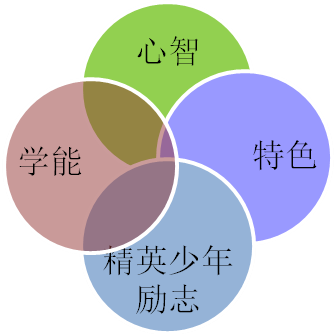 五、2017冬令营课程线路说明                  心智成长3+1系列训练课程简介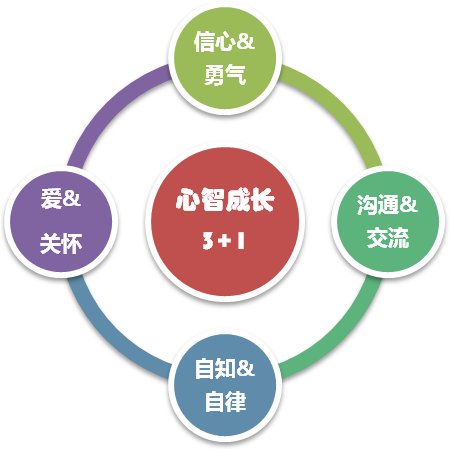 一些聪明、可爱的孩子，却往往有一些小毛病:拖拉、粗心、逆反、怕吃苦、不合群、注意力分散……这其实反映了孩子深层次的问题——学习习惯不良、消极的自我意识、缺乏人际沟通技巧、注意力水平低，等等。怎样优化孩子的心理素质，开发孩子的潜能呢？心智成长训练打造精英，优化心灵！整套课程包含领导力、口才、社交能力、创想力、幸福感、财商六个模块，是专业的情商训练课程。搭建起坚持、互助、友爱、自立的成长平台，帮助孩子从内部认识自己，建立积极的自我概念，学会自我管理、情绪协调、人际沟通，团队管理，让孩子自信、勇气、坚强并懂得爱自己和关爱他人。在这个冬天，让成长的心愿伴随雪花的降临悄然而至。心智成长3+1（小学生）冬令营一个好汉三个帮，优秀孩子四项强：勇气和信心+沟通和交流+爱和感恩 + 自知和自律【课程简介】针对6-12岁儿童心智发展的特点，打造了心智成长3+1小学生冬令营。充满吸引力的每日活动主题，改变孩子心灵的专业心智成长课程，环环相扣的拓展活动，让孩子在竞争和合作中、在感悟和分享中、在充满欢笑和泪水的体验中，提升他们的交往能力、重新树立内心形象，学会沟通和交流，体会爱和感恩的力量。6天的时间，优化孩子的心理素质，迸发宝贝的成长能量，让他们在属于自己的成长舞台上脱颖而出！【课程特色】1、好朋友达人训练：我爱我的朋友们，但我从不随波逐流；我尊敬我的朋友，却绝不迷失自己。我总能有办法让别人记住我（印象管理），我总能有办法，安慰心情不好的同学（情感沟通），我总有办法，妥妥地提出我的意见和建议（沟通表达）；我总是能给迷茫中的自己和伙伴一些有用的建议（做出选择），因此，我总是同学们心中的“好朋友达人”。2、口才思维训练：“我不是不能说，而是我不敢开口……”，所以我们送给孩子的第一份礼物首先是上台的勇气，第二份礼物才是演说的技巧，让孩子从“敢说（勇敢自信）”——“能说”（善于表达）——“善说”（发散思维），完成自信表达的蜕变！3、畅游奇幻冰雪世界：在冰天雪地的户外，在雪花的陪伴和见证下，肆意挥洒我们幸福的童年，这个冬季，从“心”出发，用爱成长！4、心灵鸡汤：感受父母的伟大，品味感恩人生，给心灵插上绿色的翅膀。5、晚会直播：冬季狂欢文艺晚会将于家长微信群全程在线直播！让爸爸妈妈们看到孩子们光华绽放、绚丽夺目的那一面！【招生对象】6—12周岁身心健康在校小学生（10—15人/组，每组配备一名辅导员老师，每天24小时全程跟营，每期限招40人）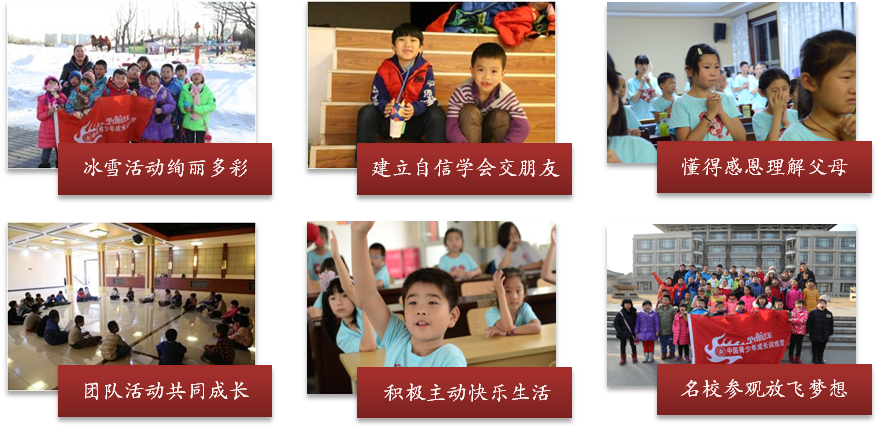 【活动地点】北京大学、心航线专业训练基地、滑雪场等【营期安排及活动费用】活动每期限招40人2、营地收费标准：（1）、4298元/人（注：以上费用包含课程培训费、专家费、教材费、景点交通费、住宿费用、营养配餐餐费、景点门票、基地娱乐项目费用等，不包含往返北京交通费用）（2）、市内集合点至营地免费（开营当天空调大巴车）；营员单独来京，请提前三天左右告知营员所乘坐火车列次及车厢号或者航班号，以便组委会安排专人专车接站（机），训练营须收接站费用，费用如下：a.火车站和汽车站（北京站、北京西站、北京南站、北京北站）单趟接送收费标准为100元/人b.机场（首都机场、南苑机场）单趟接送收费标准为200元/人c.团队接站标准（火车站：1人按单趟接送标准100元 /人，第2人起按每人收费50元/人；机场：1人按单趟接送标准200元 /人，第2人起按每人收费100元/人）【超值赠送】→给营员建立一套个人成功档案；开营赠送一个心航线中国青少年成长训练营专属背包。→赠送心航线专家团队编写、北京大学出版社出版的《发现心航线：青少年成长手册》。→营期内赠送保额10万元意外伤害险及2万元意外医疗险。→营期结束后获赠心航线精美纪念证书一份。→营期结束后获赠一年后续跟踪服务，为家长提供免费家庭教育咨询服务。【行程安排】中国青少年军事训练营收费标准招生对象活动天数“雪豹战队”砺兵计划冬令营3980元/人7—17岁6天5夜“雪狼突击队”野外生存冬令营4280元/人7—17岁6天5夜“少年特种兵”军事冬令营8280元/人10—17岁10天9夜心航线青少年成长训练营收费标准招生对象活动天数学能成长3+1（小学生）冬令营4298元/人6—12岁6天5夜学能成长3+1（中学生）冬令营4298元/人13—17岁6天5夜心智成长3+1（小学生）冬令营4298元/人6—12岁6天5夜心智成长3+1（中学生）冬令营4298元/人13—17岁6天5夜奇乐冒险冬令营4598元/人6—16岁6天5夜好成绩好习惯·超越巅峰训练营7998元/人6—12岁10天9夜行程活动内容训练目标D1我到北大上大学快乐起航，齐聚一堂北大励志人生适应陌生环境破除人际坚冰提升团队合作D1我到北大上大学参观百年名校——北京大学，在著名的博雅塔、未名湖、百年纪念讲堂、北大图书馆游览中触摸梦想、合影留念北大励志人生适应陌生环境破除人际坚冰提升团队合作D1我到北大上大学隆重的开营仪式：营长寄语、辅导员宣誓、营员宣誓北大励志人生适应陌生环境破除人际坚冰提升团队合作D1我到北大上大学成为亲亲一家人，破冰之旅，组建团队：选小队长、设计队名、队歌、队旗北大励志人生适应陌生环境破除人际坚冰提升团队合作D1我到北大上大学天使和国王的约定；营地纪律宣讲，建立个人成功档案北大励志人生适应陌生环境破除人际坚冰提升团队合作D2幸福的雪中小屋自信泡泡糖：精彩的自我介绍（声音、姿势和眼神训练）学会纳悦自我学会面对压力学会情绪调节学会表达内心D2幸福的雪中小屋优点大轰炸：让身边的小伙伴们给你“炸”出自信满满！学会纳悦自我学会面对压力学会情绪调节学会表达内心D2幸福的雪中小屋好朋友达人1：学会倾听（倾听的姿态，听懂弦外之音）好朋友达人2：主动出击（发出信号传情达意深入交流）学会纳悦自我学会面对压力学会情绪调节学会表达内心D2幸福的雪中小屋趣味拓展活动：心灵电码学会纳悦自我学会面对压力学会情绪调节学会表达内心D3口才部落疯狂的舌头：魅力表达从训练灵巧的舌头开始声音魔术师：一千种声音塑造一千个哈姆雷特！挖掘你的声音特色思维万花筒：“说”不清楚源于“想”不清楚，一起来场思维风暴吧公众演讲：敢于当众说话的孩子不会胆小和自卑秀出魅力口才提升沟通能力拓宽思维层面自信大胆演说D3口才部落专家讲座：《好习惯成就好未来》秀出魅力口才提升沟通能力拓宽思维层面自信大胆演说D4冰雪奇缘嘉年华这是一个雪的世界，漫天飞舞的雪花使整个世界银装素裹、玉树琼枝。这是一个雪的舞台，我们恣意蓬勃的青春让整个雪世界都沸腾和热闹起来！变身超人：双板滑雪，滑出雪地靓影戏雪乐园：雪地撒欢，释放纯真天性户外益智健心提升自信勇气理解父母艰辛懂得感恩父母D4冰雪奇缘嘉年华心灵鸡汤：感恩父母心户外益智健心提升自信勇气理解父母艰辛懂得感恩父母D5情商宝箱金钥匙好朋友达人3：学会说不（狼堡遇险记——面对校园欺负或暴力的时候的应变能力和正确态度）好朋友达人4：人际孤岛（被同学鼓励或误解时，你该怎么做？）好朋友达人5：心理剧场（《绿野仙踪》情景剧——学会换位思考，理解他人）学会与人沟通学会分辨是非展现个人魅力发挥自己潜能D5情商宝箱金钥匙精彩晚会排演学会与人沟通学会分辨是非展现个人魅力发挥自己潜能D5情商宝箱金钥匙冬季狂欢晚会直播——“魅力舞台·用心绽放”学会与人沟通学会分辨是非展现个人魅力发挥自己潜能D6满载而归再次扬帆解密天使与国王怀念短暂相聚抒写心灵感悟深情依依惜别师生难舍分离D6满载而归再次扬帆友谊之船：制作爱心礼物，互赠礼物怀念短暂相聚抒写心灵感悟深情依依惜别师生难舍分离D6满载而归再次扬帆再回首：共谱毕业墙，互写留言册怀念短暂相聚抒写心灵感悟深情依依惜别师生难舍分离D6满载而归再次扬帆结营典礼：教师寄语，颁发学习证书怀念短暂相聚抒写心灵感悟深情依依惜别师生难舍分离注：因天气交通等原因，组委会保留调整活动顺序及个别项目的权力，活动总量不变注：因天气交通等原因，组委会保留调整活动顺序及个别项目的权力，活动总量不变注：因天气交通等原因，组委会保留调整活动顺序及个别项目的权力，活动总量不变      第二十三届心航线中国青少年成长训练营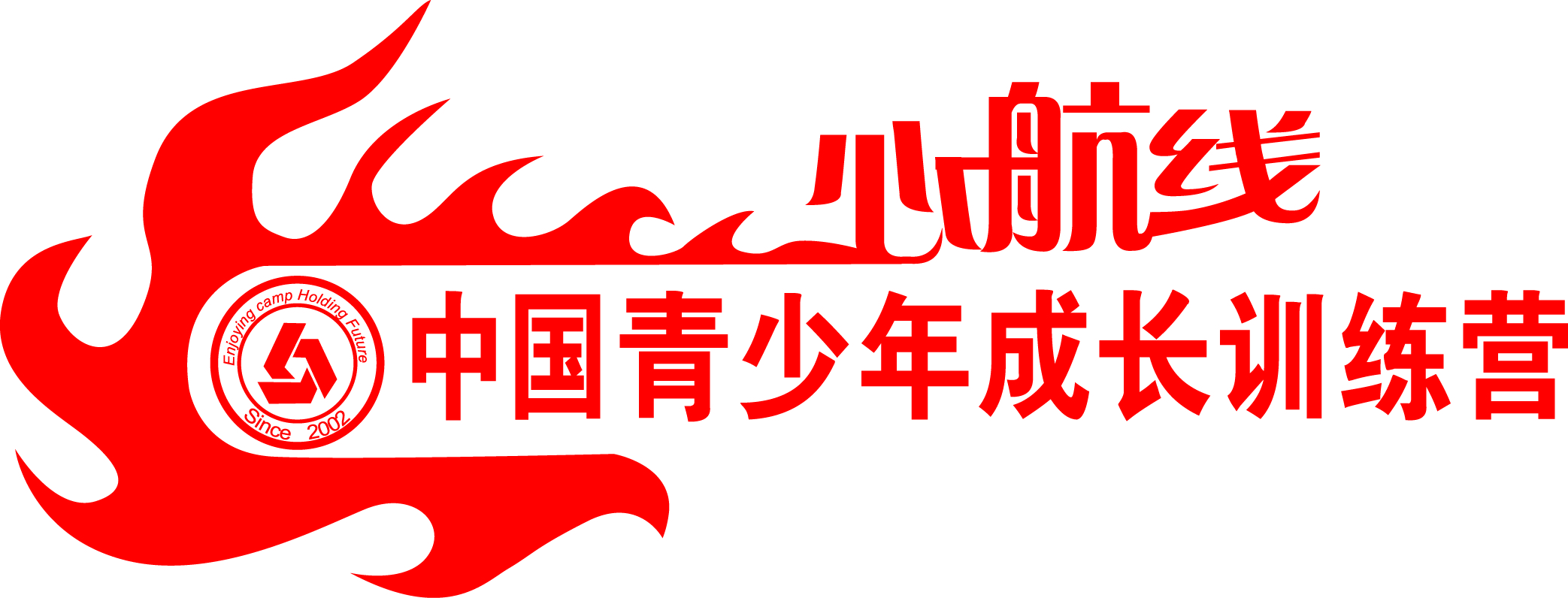                            2017年冬令营报名表      第二十三届心航线中国青少年成长训练营                           2017年冬令营报名表      第二十三届心航线中国青少年成长训练营                           2017年冬令营报名表      第二十三届心航线中国青少年成长训练营                           2017年冬令营报名表      第二十三届心航线中国青少年成长训练营                           2017年冬令营报名表      第二十三届心航线中国青少年成长训练营                           2017年冬令营报名表      第二十三届心航线中国青少年成长训练营                           2017年冬令营报名表      第二十三届心航线中国青少年成长训练营                           2017年冬令营报名表      第二十三届心航线中国青少年成长训练营                           2017年冬令营报名表      第二十三届心航线中国青少年成长训练营                           2017年冬令营报名表      第二十三届心航线中国青少年成长训练营                           2017年冬令营报名表      第二十三届心航线中国青少年成长训练营                           2017年冬令营报名表      第二十三届心航线中国青少年成长训练营                           2017年冬令营报名表      第二十三届心航线中国青少年成长训练营                           2017年冬令营报名表      第二十三届心航线中国青少年成长训练营                           2017年冬令营报名表      第二十三届心航线中国青少年成长训练营                           2017年冬令营报名表营 员 个 人 信 息营 员 个 人 信 息营 员 个 人 信 息营 员 个 人 信 息营 员 个 人 信 息营 员 个 人 信 息营 员 个 人 信 息营 员 个 人 信 息营 员 个 人 信 息营 员 个 人 信 息营 员 个 人 信 息营 员 个 人 信 息营 员 个 人 信 息营 员 个 人 信 息营 员 个 人 信 息营 员 个 人 信 息姓名*姓名*性别*年龄身高*身高*体重*身份证号（护照号）*身份证号（护照号）*身份证号（护照号）*身份证号（护照号）*学校籍贯籍贯民族*民族*选择营队*心智
成长营心智
成长营心智成长3+1（小学生）        □ 第一期   2017年1月14日——1月19日   □ 第二期   2017年1月20日——1月25日  □ 第三期   2017年2月04日——2月09日心智成长3+1（中学生）  □ 第一期   2017年1月20日——1月25日   □ 第二期   2017年2月04日——2月09日                心智成长3+1（小学生）        □ 第一期   2017年1月14日——1月19日   □ 第二期   2017年1月20日——1月25日  □ 第三期   2017年2月04日——2月09日心智成长3+1（中学生）  □ 第一期   2017年1月20日——1月25日   □ 第二期   2017年2月04日——2月09日                心智成长3+1（小学生）        □ 第一期   2017年1月14日——1月19日   □ 第二期   2017年1月20日——1月25日  □ 第三期   2017年2月04日——2月09日心智成长3+1（中学生）  □ 第一期   2017年1月20日——1月25日   □ 第二期   2017年2月04日——2月09日                心智成长3+1（小学生）        □ 第一期   2017年1月14日——1月19日   □ 第二期   2017年1月20日——1月25日  □ 第三期   2017年2月04日——2月09日心智成长3+1（中学生）  □ 第一期   2017年1月20日——1月25日   □ 第二期   2017年2月04日——2月09日                心智成长3+1（小学生）        □ 第一期   2017年1月14日——1月19日   □ 第二期   2017年1月20日——1月25日  □ 第三期   2017年2月04日——2月09日心智成长3+1（中学生）  □ 第一期   2017年1月20日——1月25日   □ 第二期   2017年2月04日——2月09日                心智成长3+1（小学生）        □ 第一期   2017年1月14日——1月19日   □ 第二期   2017年1月20日——1月25日  □ 第三期   2017年2月04日——2月09日心智成长3+1（中学生）  □ 第一期   2017年1月20日——1月25日   □ 第二期   2017年2月04日——2月09日                心智成长3+1（小学生）        □ 第一期   2017年1月14日——1月19日   □ 第二期   2017年1月20日——1月25日  □ 第三期   2017年2月04日——2月09日心智成长3+1（中学生）  □ 第一期   2017年1月20日——1月25日   □ 第二期   2017年2月04日——2月09日                心智成长3+1（小学生）        □ 第一期   2017年1月14日——1月19日   □ 第二期   2017年1月20日——1月25日  □ 第三期   2017年2月04日——2月09日心智成长3+1（中学生）  □ 第一期   2017年1月20日——1月25日   □ 第二期   2017年2月04日——2月09日                心智成长3+1（小学生）        □ 第一期   2017年1月14日——1月19日   □ 第二期   2017年1月20日——1月25日  □ 第三期   2017年2月04日——2月09日心智成长3+1（中学生）  □ 第一期   2017年1月20日——1月25日   □ 第二期   2017年2月04日——2月09日                心智成长3+1（小学生）        □ 第一期   2017年1月14日——1月19日   □ 第二期   2017年1月20日——1月25日  □ 第三期   2017年2月04日——2月09日心智成长3+1（中学生）  □ 第一期   2017年1月20日——1月25日   □ 第二期   2017年2月04日——2月09日                心智成长3+1（小学生）        □ 第一期   2017年1月14日——1月19日   □ 第二期   2017年1月20日——1月25日  □ 第三期   2017年2月04日——2月09日心智成长3+1（中学生）  □ 第一期   2017年1月20日——1月25日   □ 第二期   2017年2月04日——2月09日                心智成长3+1（小学生）        □ 第一期   2017年1月14日——1月19日   □ 第二期   2017年1月20日——1月25日  □ 第三期   2017年2月04日——2月09日心智成长3+1（中学生）  □ 第一期   2017年1月20日——1月25日   □ 第二期   2017年2月04日——2月09日                心智成长3+1（小学生）        □ 第一期   2017年1月14日——1月19日   □ 第二期   2017年1月20日——1月25日  □ 第三期   2017年2月04日——2月09日心智成长3+1（中学生）  □ 第一期   2017年1月20日——1月25日   □ 第二期   2017年2月04日——2月09日                选择营队*学能
成长营
学能
成长营
学能成长3+1（小学生）  □ 第一期   2017年1月14日——1月19日   □ 第二期   2017年1月20日——1月25日  □ 第三期   2017年2月04日——2月09日学能成长3+1（中学生）         □ 第一期   2017年1月20日——1月25日   □ 第二期   2017年2月04日——2月09日学能成长3+1（小学生）  □ 第一期   2017年1月14日——1月19日   □ 第二期   2017年1月20日——1月25日  □ 第三期   2017年2月04日——2月09日学能成长3+1（中学生）         □ 第一期   2017年1月20日——1月25日   □ 第二期   2017年2月04日——2月09日学能成长3+1（小学生）  □ 第一期   2017年1月14日——1月19日   □ 第二期   2017年1月20日——1月25日  □ 第三期   2017年2月04日——2月09日学能成长3+1（中学生）         □ 第一期   2017年1月20日——1月25日   □ 第二期   2017年2月04日——2月09日学能成长3+1（小学生）  □ 第一期   2017年1月14日——1月19日   □ 第二期   2017年1月20日——1月25日  □ 第三期   2017年2月04日——2月09日学能成长3+1（中学生）         □ 第一期   2017年1月20日——1月25日   □ 第二期   2017年2月04日——2月09日学能成长3+1（小学生）  □ 第一期   2017年1月14日——1月19日   □ 第二期   2017年1月20日——1月25日  □ 第三期   2017年2月04日——2月09日学能成长3+1（中学生）         □ 第一期   2017年1月20日——1月25日   □ 第二期   2017年2月04日——2月09日学能成长3+1（小学生）  □ 第一期   2017年1月14日——1月19日   □ 第二期   2017年1月20日——1月25日  □ 第三期   2017年2月04日——2月09日学能成长3+1（中学生）         □ 第一期   2017年1月20日——1月25日   □ 第二期   2017年2月04日——2月09日学能成长3+1（小学生）  □ 第一期   2017年1月14日——1月19日   □ 第二期   2017年1月20日——1月25日  □ 第三期   2017年2月04日——2月09日学能成长3+1（中学生）         □ 第一期   2017年1月20日——1月25日   □ 第二期   2017年2月04日——2月09日学能成长3+1（小学生）  □ 第一期   2017年1月14日——1月19日   □ 第二期   2017年1月20日——1月25日  □ 第三期   2017年2月04日——2月09日学能成长3+1（中学生）         □ 第一期   2017年1月20日——1月25日   □ 第二期   2017年2月04日——2月09日学能成长3+1（小学生）  □ 第一期   2017年1月14日——1月19日   □ 第二期   2017年1月20日——1月25日  □ 第三期   2017年2月04日——2月09日学能成长3+1（中学生）         □ 第一期   2017年1月20日——1月25日   □ 第二期   2017年2月04日——2月09日学能成长3+1（小学生）  □ 第一期   2017年1月14日——1月19日   □ 第二期   2017年1月20日——1月25日  □ 第三期   2017年2月04日——2月09日学能成长3+1（中学生）         □ 第一期   2017年1月20日——1月25日   □ 第二期   2017年2月04日——2月09日学能成长3+1（小学生）  □ 第一期   2017年1月14日——1月19日   □ 第二期   2017年1月20日——1月25日  □ 第三期   2017年2月04日——2月09日学能成长3+1（中学生）         □ 第一期   2017年1月20日——1月25日   □ 第二期   2017年2月04日——2月09日学能成长3+1（小学生）  □ 第一期   2017年1月14日——1月19日   □ 第二期   2017年1月20日——1月25日  □ 第三期   2017年2月04日——2月09日学能成长3+1（中学生）         □ 第一期   2017年1月20日——1月25日   □ 第二期   2017年2月04日——2月09日学能成长3+1（小学生）  □ 第一期   2017年1月14日——1月19日   □ 第二期   2017年1月20日——1月25日  □ 第三期   2017年2月04日——2月09日学能成长3+1（中学生）         □ 第一期   2017年1月20日——1月25日   □ 第二期   2017年2月04日——2月09日选择营队*特色
成长营特色
成长营好成绩好习惯· 超越巅峰训练营    □1月14日——1月23日
奇乐冒险冬令营
  □ 第一期   2017年1月14日——1月19日   □ 第二期   2017年1月20日——1月25日  □ 第三期   2017年2月04日——2月09日好成绩好习惯· 超越巅峰训练营    □1月14日——1月23日
奇乐冒险冬令营
  □ 第一期   2017年1月14日——1月19日   □ 第二期   2017年1月20日——1月25日  □ 第三期   2017年2月04日——2月09日好成绩好习惯· 超越巅峰训练营    □1月14日——1月23日
奇乐冒险冬令营
  □ 第一期   2017年1月14日——1月19日   □ 第二期   2017年1月20日——1月25日  □ 第三期   2017年2月04日——2月09日好成绩好习惯· 超越巅峰训练营    □1月14日——1月23日
奇乐冒险冬令营
  □ 第一期   2017年1月14日——1月19日   □ 第二期   2017年1月20日——1月25日  □ 第三期   2017年2月04日——2月09日好成绩好习惯· 超越巅峰训练营    □1月14日——1月23日
奇乐冒险冬令营
  □ 第一期   2017年1月14日——1月19日   □ 第二期   2017年1月20日——1月25日  □ 第三期   2017年2月04日——2月09日好成绩好习惯· 超越巅峰训练营    □1月14日——1月23日
奇乐冒险冬令营
  □ 第一期   2017年1月14日——1月19日   □ 第二期   2017年1月20日——1月25日  □ 第三期   2017年2月04日——2月09日好成绩好习惯· 超越巅峰训练营    □1月14日——1月23日
奇乐冒险冬令营
  □ 第一期   2017年1月14日——1月19日   □ 第二期   2017年1月20日——1月25日  □ 第三期   2017年2月04日——2月09日好成绩好习惯· 超越巅峰训练营    □1月14日——1月23日
奇乐冒险冬令营
  □ 第一期   2017年1月14日——1月19日   □ 第二期   2017年1月20日——1月25日  □ 第三期   2017年2月04日——2月09日好成绩好习惯· 超越巅峰训练营    □1月14日——1月23日
奇乐冒险冬令营
  □ 第一期   2017年1月14日——1月19日   □ 第二期   2017年1月20日——1月25日  □ 第三期   2017年2月04日——2月09日好成绩好习惯· 超越巅峰训练营    □1月14日——1月23日
奇乐冒险冬令营
  □ 第一期   2017年1月14日——1月19日   □ 第二期   2017年1月20日——1月25日  □ 第三期   2017年2月04日——2月09日好成绩好习惯· 超越巅峰训练营    □1月14日——1月23日
奇乐冒险冬令营
  □ 第一期   2017年1月14日——1月19日   □ 第二期   2017年1月20日——1月25日  □ 第三期   2017年2月04日——2月09日好成绩好习惯· 超越巅峰训练营    □1月14日——1月23日
奇乐冒险冬令营
  □ 第一期   2017年1月14日——1月19日   □ 第二期   2017年1月20日——1月25日  □ 第三期   2017年2月04日——2月09日好成绩好习惯· 超越巅峰训练营    □1月14日——1月23日
奇乐冒险冬令营
  □ 第一期   2017年1月14日——1月19日   □ 第二期   2017年1月20日——1月25日  □ 第三期   2017年2月04日——2月09日兴趣爱好
期望要求兴趣爱好
期望要求兴趣爱好
期望要求家 长 信 息家 长 信 息家 长 信 息家 长 信 息家 长 信 息家 长 信 息家 长 信 息家 长 信 息家 长 信 息家 长 信 息家 长 信 息家 长 信 息家 长 信 息家 长 信 息家 长 信 息家 长 信 息监护人姓名监护人姓名监护人姓名手机号码*手机号码*电子邮箱*电子邮箱*电子邮箱*微信号微信号备  注备  注备  注